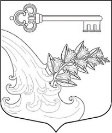 АДМИНИСТРАЦИЯ УЛЬЯНОВСКОГО ГОРОДСКОГО ПОСЕЛЕНИЯ ТОСНЕНСКОГО РАЙОНА ЛЕНИНГРАДСКОЙ ОБЛАСТИПОСТАНОВЛЕНИЕО внесении изменений в постановление администрации № 747 от 19.10.2023 «Об утверждении муниципальной программы «Управление муниципальным имуществом Ульяновского городского поселения Тосненского района Ленинградской области на 2024-2028 годы»	В соответствии с Федеральным законом от 06.10.2003 № 131-ФЗ «Об общих принципах организации местного самоуправления в Российской Федерации», постановлением администрации Ульяновского городского поселения от 03.10.2022 № 974 «Об утверждении порядка разработки, утверждения, реализации и оценки эффективности муниципальных программ Ульяновского городского поселения Тосненского района Ленинградской области», постановлением администрации Ульяновского городского поселения от 16.10.2023 № 730 «Об утверждении Перечня муниципальных программ Ульяновского городского поселения Тосненского района Ленинградской области на 2024 год», в целях приведения муниципальной программы в соответствии с Решением совета депутатов Ульяновского городского поселения от 20.12.2023 № 151 «О бюджете Ульяновского городского поселения Тосненского района Ленинградской области на 2024 год и на плановый период 2025 и 2026 годов»ПОСТАНОВЛЯЮ:	1. Внести изменения в постановление администрации Ульяновского городского поселения № 747 от 19.10.2023 «Об утверждении муниципальной программы «Управление муниципальным имуществом Ульяновского городского поселения Тосненского района Ленинградской области на 2024-2028 годы, приложение «Муниципальная программа «Управление муниципальным имуществом Ульяновского городского поселения Тосненского района Ленинградской области на 2024-2028 годы» изложить в новой редакции согласно приложению к настоящему постановлению.	2. Опубликовать настоящее постановление в сетевом издании «Леноблинформ» и разместить на официальном сайте администрации www.admsablino.ru.3. Настоящее постановление вступает в силу с даты официального опубликования.4. Контроль за исполнением постановления оставляю за собой.Глава администрации                                                               К.И. Камалетдинов03.05.2024№269